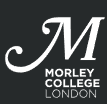 Guide to Completing Childcare Support Application This form is to request help with Childcare Costs while you are studying on an applicable course at Morley College. This could be English, Maths, IT, ESOL or an accredited course eg Levels 1-4 but not Higher Education courses.   You must be over 20 on 31st August.If you require a creche at North Kensington or Waterloo you do not need to complete this form, please speak to a member of creche staffIf you are studying on a different course, please email: student.finance@morleycollege.ac.uk to get information and advice.There are a number of steps to complete, please read through these notes and make sure you have everything you need before you start the application.We ask for your Personal DetailsStudent Reference Number:  This is your unique 8-digit number and it will have been emailed to you by the IT team and forms part of your Morley email address e.g.  01110078@morley.ac.uk.   Alternatively, you can bring ID and ask reception at any centre for it. If you received an offer letter it will be on that.NameDate of BirthAddressEmailPhone NumberWe ask for your Course DetailsCourse Code(s):			If you are studying more than 1 course please write all codes in the 				                             box e.g. WXXXXXX01A, KXXXXXX02B, CXXXXXX03C,Course Title(s):			If you are studying more than 1 course please write all titles in the 				                             box e.g. English Level 2, Maths Level, 1, ICT Entry LevelCampus:			Please write the site you are studying at. If you are on a course that lasts the whole year or progresses on e.g. ESOL you don’t have to reapply each term.  If you join a new essential skills programme which has different days / hours you will need to make a new application.Dates & Times of your coursePlease confirm the days and times you attend college for classes. The college supports weekday, daytime childcare when you are timetabled to be at college or on a college related placement whether online or in person. We will not cover Saturdays/Sundays or Evenings.We ask for your Child (ren) DetailsWe support the cost of childcare for children aged between 1-5 years for full time care and from 5 years to 11 years for part time care, and the college can support up to 3 children per student.Students in receipt of free childcare will be expected to use these hours to cover study time before claiming funding from the College.You will need to provide a Birth Certificate or Passport for each child.We ask for their name and date of birth, and below we ask you to upload the evidence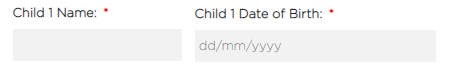 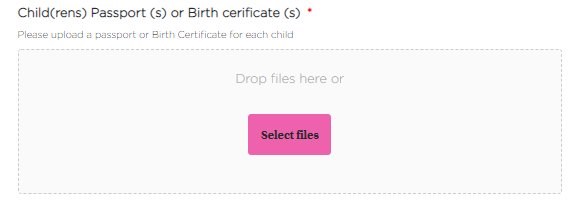 Click Select files and you can upload themWhen they are uploaded they will appear in a list below the box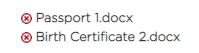 If you have made a mistake, click the red cross to delete and upload again.We ask for your Childcare Provider InformationProviders must be Ofsted registered. Payments for childcare costs will be made directly into the bank account of your childcare provider by BACS transfer every 2 weeks in arrears, no payments will be made for half terms, Christmas or Easter holidays. Please note that it remains your responsibility to pay for any periods or amounts not approved and to pay the full cost of childcare should you stop attending regularly or withdraw from your course of study. We will not pay any notice periods, so please make sure if you are changing childcare providers you are able to cover this cost yourselfWe ask for a contact name and email address for your childcare provider and we will email them a form to complete. Once they have completed the form, we let you know the details of the support via email.  Support is not confirmed until you have received a letter from us.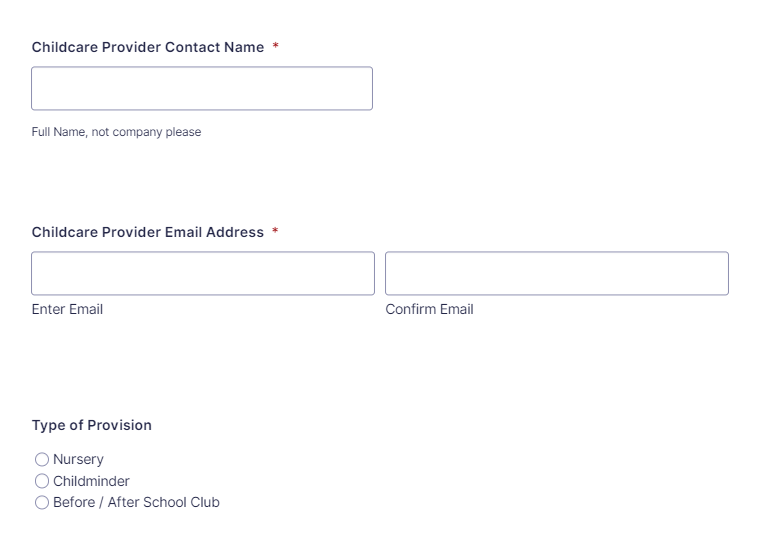 We ask for details on your financial circumstancesTo receive support from this fund, you must be in receipt of a means tested benefit or earn less than £25,642.50. Please note, funds are limited and eligibility for the fund does not guarantee a grant will be made.Please indicate amounts in the boxes provided., 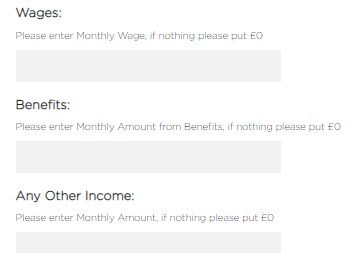 We ask for details on your Monthly Household Income DocumentationPlease tick the documentation you are uploadingYou will need to upload 3 months of evidence of Wages, Benefits or any other income. This can be benefit documents or pay slips.  Please make sure you upload documents in full e.g. the full Universal Credit statement not just the first page.  Your application will be delayed if you do not attach copies of the documents which support your claim.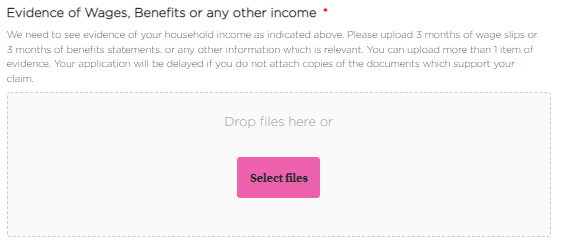 Click Select files and you can upload themWhen they are uploaded, they will appear in a list below the box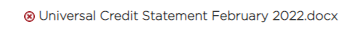 If you have made a mistake, click the red cross to delete and upload again.If you received an advanced learner loan for your course we ask you uploadEvidence of Advanced Learner Loan (only applicable if you have applied for a loan for your course)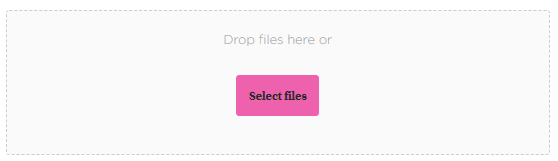 When they are uploaded, they will appear in a list below the box, if you have made a mistake, click the red cross to delete and upload again.We ask you to agree to the declarationRead and tick all boxes and entering your full name, as a signature, and putting in the date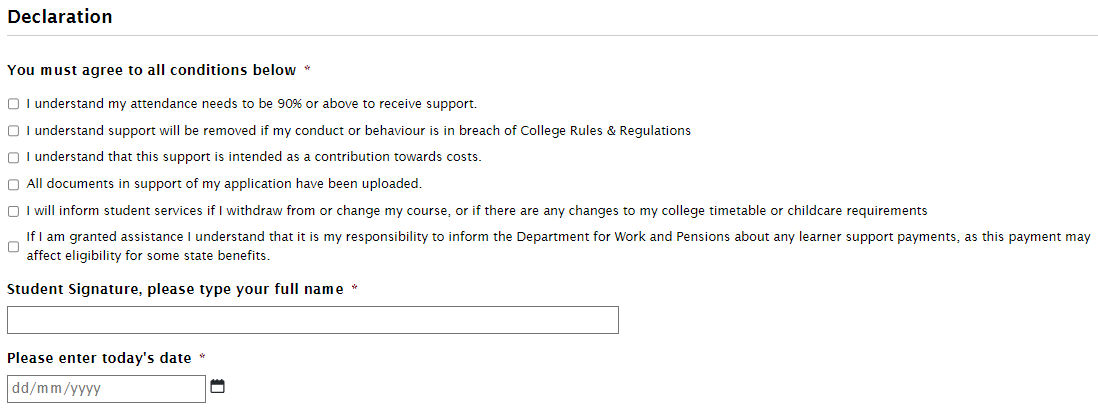 Once you click submit we will contact you childcare provider 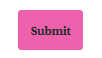 Please contact student.finance@morleycollege.ac.uk with any queriesPlease tick all that applyWhen you click on a day it will drop down with start and end times for that ay e.g. If you have more than 1 course on the same day please put the start and end times togetherAnd make sure you pick AM and PM